Sierpc, ……………………………STAROSTA SIERPECKI
za pośrednictwem
Powiatowego Urzędu Pracy
w SierpcuWNIOSEK O PRZYZNANIE BONU NA ZASIEDLENIEna zasadach określonych w art. 66n ustawy z dnia 20 kwietnia 2004r. o promocji zatrudnienia i instytucjach rynku pracy / tekst jednolity: Dz. U. z 2024r., poz. 475)DANE DOTYCZĄCE WNIOSKODAWCYImię i nazwisko osoby wnioskującej:………………………………………………….………PESEL: …………………………………………………………………………………………..Adres zamieszkania …………………………………………..………………………………..Numer telefonu ……………………………………………………………...………………….Numer rachunku bankowego ………………………………………………...…..………...…DANE DOTYCZĄCE MIEJSCA ZASIEDLENIA I ZATRUDNIENIAAdres zamieszkania po podjęciu zatrudnienia/ innej pracy zarobkowej/ działalności gospodarczej: ……...……………………………………………………………………………Odległość od miejsca dotychczasowego zamieszkania do miejscowości wymienionej w pkt 1 wynosi ………….………………km lub czas dojazdu do tej miejscowości i powrotu do miejsca dotychczasowego zamieszkania środkami transportu zbiorowego wynosi łącznie …………………….…… godz. dziennie.Przewidywane miesięczne wynagrodzenie/przychód (brutto) …….…………..…….. zł. Przewidywany okres zatrudnienia, wykonywania innej pracy zarobkowej/ prowadzenia działalności gospodarczej ………….……………...………………………………..………..Koszty zamieszkania jakie zostaną poniesione przez wnioskodawcę w związku z podjęciem zatrudnienia/ wykonywania innej pracy zarobkowej/działalności gospodarczej - rodzaj wydatków i ich wysokość…………………………………………….  ………………………………………………………………………..………………..……………………………………………………………………………..………………...…...……………………………………………………………….…….……….……………………..……..….Wnioskowana wartość bonu na zasiedlenie …………………..…………………………….UZASADNIENIE CELOWOŚCI UZYSKANIA BONU NA ZASIEDLENIA ……………………………………………………………………………………….…...………………………………………………………………………………………….…………………………………………………………………………………………....……………………………………………………………………………………………………………………………….PROPONOWANA FORMA ZABEZPIECZENIAporęczenie gwarancja bankowablokada środków na rachunku bankowymUprzedzony o odpowiedzialności karnej z artykułu 233 Kodeksu karnego potwierdzam prawdziwość powyższych danych własnoręcznych podpisem.……………….…………………data i podpis WnioskodawcyAdministratorem Pani/Pana danych osobowych jest Powiatowy Urząd Pracy (PUP) w Sierpcu z siedzibą przy ul. Wincentego Witosa 2, 09-200 Sierpc.Pełna treść klauzuli informacyjnej dotyczącej przetwarzania danych osobowych do zapoznania  w siedzibie PUP Sierpc na tablicy informacyjnej lub w Dziale Instrumentów Rynku Pracy oraz na stronie internetowej Urzędu (www.sierpc.praca.gov.pl) lub na BIP Urzędu (www.pupsierpc.bip.org.pl).W Powiatowym Urzędzie Pracy w Sierpcu jest powołany Inspektor Ochrony Danych, z którym można skontaktować się pod adresem email: iod@pup-sierpc.plZałączniki:Deklaracja pracodawcy (w przypadku zamiaru podjęcia zatrudnienia lub innej pracy zarobkowej).Deklaracja bezrobotnego o podjęciu działalności gospodarczej (w przypadku zamiaru podjęcia działalności gospodarczej )Oświadczenie poręczyciela(w przypadku wyboru poręczenia jako formy zabezpieczenia zwrotu środków przyznanych w ramach bonu na zasiedlenie )Oświadczenie współmałżonka poręczyciela(w przypadku wyboru poręczenia jako formy zabezpieczenia zwrotu środków przyznanych w ramach bonu na zasiedlenie )INFORMACJE DODATKOWE: Odległość od miejsca dotychczasowego zamieszkania do miejscowości, w której osoba bezrobotna zamieszka w związku z podjęciem zatrudnienia, innej pracy zarobkowej lub działalności gospodarczej musi wynosić co najmniej 80 km lub czas dojazdu do tej miejscowości i powrotu do miejsca dotychczasowego zamieszkania środkami transportu zbiorowego musi wynosić łącznie co najmniej 3 godziny dziennie. Z tytułu wykonywania zatrudnienia, innej pracy zarobkowej lub działalności gospodarczej osoba bezrobotna musi osiągać wynagrodzenie lub przychód
w wysokości co najmniej minimalnego wynagrodzenia za pracę oraz podlegać ubezpieczeniom społecznym. Do 8 miesięcy od dnia otrzymania bonu na zasiedlenie osoba, która otrzymała bon zobowiązana jest udokumentować pozostawienie w zatrudnieniu, wykonywanie innej pracy zarobkowej lub prowadzenie działalności gospodarczej przez okres 6 miesięcy. Poręczenie jako zabezpieczenie zwrotu środków przyznanych w ramach bonu na zasiedlenie powinno być dokonane przez jedną osobę, której stały miesięczny dochód netto wynosi nie mniej niż 3.400,00 zł.Jeżeli podjęcie zatrudnienia, innej pracy zarobkowej lub działalności gospodarczej nastąpiło przed przyznaniem bonu na zasiedlenie, to osoba nieposiadająca statusu osoby bezrobotnej nie ma możliwości ubiegać się o przyznanie bonu.Bezrobotny zobowiązany jest do 30 dni od dnia otrzymania bonu na zasiedlenie dostarczy do Powiatowego Urzędu Pracy w Sierpcu dokument potwierdzający podjęcie zatrudnienia, innej pracy zarobkowej lub działalności gospodarczej. Do 30 dni od dnia otrzymania bonu bezrobotny zobowiązany jest dostarczyć oświadczenie o zamieszkaniu w miejscowości oddalonej o 80 km od miejsca dotychczasowego miejsca zamieszkania lub w miejscowości, do której czas dojazdu i powrotu do miejsca dotychczasowego miejsca zamieszkania środkami transportu zbiorowego przekracza łącznie 3 godziny dziennie.Do 7 dni, odpowiednio od dnia utraty zatrudnienia, innej pracy zarobkowej lub zaprzestania wykonywania działalności gospodarczej i od dnia podjęcia nowego zatrudnienia, innej pracy zarobkowej lub działalności gospodarczej, bezrobotny zobowiązany jest przedstawić Powiatowemu Urzędowi Pracy w Sierpcu oświadczenie o utracie zatrudnienia, innej pracy zarobkowej lub zaprzestaniu wykonywania działalności gospodarczej i podjęcia nowego zatrudnienia, innej pracy zarobkowej oraz spełnieniu warunku, o którym mowa w punkcie 7.Ponowna rejestracja w urzędzie pracy przed rozliczeniem bonu na zasiedlenie, nie zwalnia z odpowiedzialności wynikającej z niewypełnienia obowiązków ustawowych.W związku ze swobodą przepływu pracowników oraz swobodą świadczenia usług obowiązującą państwa członkowskie Unii Europejskiej, przepisy nie uniemożliwiają pracy przez bezrobotnego u pracodawcy spoza terenu Rzeczypospolitej Polskiej. Podejmowanie pracy za granicą u pracodawców zagranicznych odbywa się w trybie i na zasadach obowiązujących w państwie zatrudnienia oraz określonych w umowach międzynarodowych, o czym stanowi art. 84 ustawy o promocji zatrudnienia. Ustawa o promocji zatrudnienia odwołuje się tylko do polskich regulacji dotyczących minimalnego wynagrodzenia za pracę ogłaszanego na podstawie ustawy o minimalnym wynagrodzeniu, które podlega ubezpieczeniom społecznym. W związku z powyższym, spełnienie za granicą warunku uzyskania minimalnego wynagrodzenia za pracę, nie będzie uznawane za spełnienie warunku ustawowego zdefiniowanego dla bonu na zasiedlenie.
 Podjęcia pracy przez bezrobotnego u pracodawcy spoza terenu Rzeczypospolitej Polskiej. Podejmowanie pracy za granicą u pracodawców zagranicznych odbywa się w trybie i na zasadach obowiązujących w państwie zatrudnienia oraz określonych w umowach międzynarodowych, o czym stanowi art. 84 ustawy o promocji zatrudnienia. Ustawa o promocji zatrudnienia odwołuje się tylko do polskich regulacji dotyczących minimalnego wynagrodzenia za pracę ogłaszanego na podstawie ustawy o minimalnym wynagrodzeniu, które podlega ubezpieczeniom społecznym. W związku z powyższym, spełnienie za granicą warunku uzyskania minimalnego wynagrodzenia za pracę, nie będzie uznawane za spełnienie warunku ustawowego zdefiniowanego dla bonu na zasiedlenie. 
12. Jeżeli osoba rozpoczynająca prowadzenie działalności gospodarczej, w ramach bonu na zasiedlenie, skorzysta z określonej w art. 18 ust. 1 ustawy Prawo przedsiębiorców, możliwości zwolnienia z obowiązku podlegania ubezpieczeniom społecznym przez okres 6 miesięcy od dnia podjęcia działalności gospodarczej po raz pierwszy albo podejmuje ją ponownie po upływie co najmniej 60 miesięcy od dnia jej ostatniego zawieszenia lub zakończenia, to nie spełnia warunku ustawowego, o którym mowa w art. 66n ust. 1 pkt 1 ustawy o promocji zatrudnienia. W związku z powyższym, okres prowadzenia działalności gospodarczej, który nie będzie podlegał ubezpieczeniom społecznym nie będzie zaliczony do okresu wymaganego do rozliczenia bonu na zasiedlenie. 

Zapoznałem /am się z treścią informacji:……………………………..……………….data i podpis osoby bezrobotnej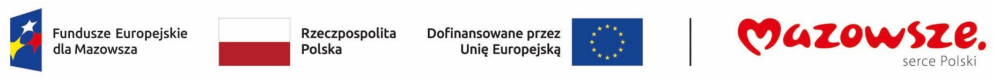 Aktywizacja zawodowa osób bezrobotnych w powiecie sierpeckim (I)
………………………
Miejscowość, data ……………………………………………Nazwa i adres pracodawcy

DEKLARACJA ZATRUDNIENIA OSOBY UPRAWNIONEJ DO OTRZYMANIA BONU NA ZASIEDLENIEPełna nazwa podmiotu: ……………………………………………………………...………………... Adres stałego miejsca wykonywania działalności(siedziby): ……………………..………………. ………………………………………………………………………………………………..…………..Adresy dodatkowych miejsc wykonywania działalności: …………………………..……………… ……………………………………………………………………………………….………..….………Niniejszym deklaruję zatrudnienie Pana/Pani……………………………………….………………Zamieszkałej/ego…………………………………………………………………………..……………na okres ………………………………………………………………………………..………..………na stanowisku …………………………………………………………………………..………………z wynagrodzeniem miesięcznym brutto*……………………….…………………………………….Miejsce świadczenia pracy(miejscowość): …………………………………………………..……...……………………………………………pieczęć imienna i podpis pracodawcy* wynagrodzenie musi podlegać ubezpieczeniom społecznymAdministratorem Pani/Pana danych osobowych jest Powiatowy Urząd Pracy (PUP) w Sierpcu z siedzibą przy ul. Wincentego Witosa 2, 09-200 Sierpc.Pełna treść klauzuli informacyjnej dotyczącej przetwarzania danych osobowych do zapoznania  w siedzibie PUP Sierpc na tablicy informacyjnej lub w Dziale Instrumentów Rynku Pracy  oraz na stronie internetowej Urzędu (www.sierpc.praca.gov.pl) lub na BIP Urzędu (www.pupsierpc.bip.org.pl).W Powiatowym Urzędzie Pracy w Sierpcu jest powołany Inspektor Ochrony Danych, z którym można skontaktować się pod adresem email: iod@pup-sierpc.plAktywizacja zawodowa osób bezrobotnych w powiecie sierpeckim (I)
…………………….Miejscowość, dataDEKLARACJA PODJĘCIA DZIAŁALNOŚCI GOSPODARCZEJ OSOBY UPRAWNIONEJ DO OTRZYMANIA BONU NA ZASIEDLENIEJa, niżej podpisany/a …………………………………………..………………………………………Zamieszkały/a ………………………………………………………...……..…………………….…… ………………………………………………………………………..…………………………………..niniejszym deklaruję podjęcie działalności gospodarczej* po otrzymaniu bonu na zasiedlenie na okres** ……………………………….……………………………………………………………………………………………..…………..podpis składającego oświadczenie *wysokość podstawy wymiaru składek na ubezpieczenie społeczne i Fundusz Pracy nie może być mniejsza niż kwota minimalnego wynagrodzenia za pracę brutto,**łączny okres prowadzenia działalności gospodarczej wynosić będzie co najmniej 6 miesięcy.OPINIA DORADCY KLIENTA w zakresie zgodności wnioskowanego wsparciaz indywidualnym planem działania.……………………………………………………………………………………………………………………………………………………………………………………………………………………………………………………………………………………………………………………………………………………………………………………………………………………………………………………							……………………………………………data i podpis doradcy klientaOŚWIADCZENIE PORĘCZYCIELAJa niżej podpisany(a)..................................................................................................................imię ojca ................................nazwisko rodowe ........................................................................ urodzony(a) dnia .......................... zamieszkały(a) w ………..................................................… 
ul. ...................................................………nr......................... kod pocztowy ………………...….. 
poczta ………………………………. województwo .....................................................................legitymujący(a) się dowodem osobistym serii....................................nr ..................................... wydanym przez ..…………….…………..…………………..……… dnia ...................................... PESEL .............................................., stan cywilny ..................................................................,posiadam rozdzielność majątkową ze współmałżonkiem: TAK, NIE, NIE DOTYCZY*tel.: .....................................,oświadczam, że:uzyskuję dochód w kwocie (przeciętny miesięczny dochód netto z trzech ostatnich miesięcy): ………….………………………………………………………..…...……….….….słownie złotych: ...............................................................................................................źródło dochodu: ….…………………...……………………...…………..……………….…… …………………………………………………………………………………………………….wynagrodzenie to: jest obciążone/ nie jest obciążone* z tytułu wyroków sądowych i innych tytułów w wysokości złotych: ........................... miesięcznie,aktualnie posiadam zobowiązania finansowe z tytułu: ……...……..…………..…..………w wysokości miesięcznej spłaty zadłużenia ogółem: ......................................................Uprzedzony o odpowiedzialności karnej za fałszywe zeznanie (art. 233 §1  ustawy z dnia 6 czerwca 1997r. Kodeks karny – Dz. U. z 2024r. poz. 17: „Kto, składając zeznanie mające służyć za dowód w postępowaniu sądowym lub w innym postępowaniu prowadzonym na podstawie ustawy, zeznaje nieprawdę lub zataja prawdę, podlega karze pozbawienia wolności od 6 miesięcy do 8 lat”), oświadczam, że dane zawarte w niniejszym oświadczeniu są zgodne ze stanem faktycznym i prawnym.........................................................data i czytelny podpis PoręczycielaPrzyjęłam ...........................................podpis* niepotrzebne skreślićKlauzula informacyjna dotycząca przetwarzania danych osobowych osób fizycznych poręczycieli i współmałżonkówZgodna z art. 13 ust. 1 i 2 oraz art. 14 ust. 1 i 2 Rozporządzeniem Parlamentu Europejskiego i Rady (UE) 2016/679 z dnia 27 kwietnia 2016 r. w sprawie ochrony osób fizycznych w związku z przetwarzaniem danych osobowych i w sprawie swobodnego przepływu takich danych oraz uchylenia dyrektywy 95/46/WE (ogólne rozporządzenie o ochronie danych) (Dz. Urz. UE L 119 z 04.05.2016 r., str. 1, z późn. zm.) dalej RODO informujemy, że:Administratorem Pani/Pana danych osobowych, jest Powiatowy Urząd Pracy w Sierpcu z siedzibą przy ul. Wincentego Witosa 2, 09-200 Sierpc.W Powiatowym Urzędzie Pracy w Sierpcu jest powołany Inspektor Ochrony Danych, z którym można skontaktować się pod adresem email: iod@pup-sierpc.plPani/Pana  dane  osobowe  będą  przetwarzane  w  celu  zabezpieczenia przyznanych środków bonu na zasiedlenie, o którym mowa w art. 66 n ustawy z dnia 20 kwietnia 2004 r. o promocji zatrudnienia i instytucjach rynku pracy, na podstawie art. 6 ust. 1 lit. c RODOi art. 254 pkt 3 ustawy z dnia 27 sierpnia 2009r. o finansach publicznych (Dz. U. z 2023r., poz. 1270 z późn. zm.).Odbiorcami Pani/Pana danych osobowych są podmioty upoważnione do ich otrzymania na podstawie obowiązujących przepisów prawa m.in. sądy, organy ścigania komornicy sądowi i inne organy państwowe, gdy wystąpią z żądaniem, w oparciu o stosowną podstawę prawną, podmioty przetwarzające na zlecenie i w imieniu administratora, na podstawie zawartej umowy powierzenia przetwarzania danych osobowych, w celu świadczenia określonych w umowie usług np.: operatorzy pocztowi usług teleinformatycznych tj. hosting, dostarczanie lub utrzymanie systemów informatycznych, usług prawnych i doradczych.Pani/Pana dane osobowe nie będą przekazywane do państw trzecich.Pani/Pana  dane osobowe  będą  przetwarzane przez okres niezbędny do realizacji celu wskazanego w pkt. 3, a następnie przez czas wynikający z przepisów ustawy z dnia 14 lipca 1983 r. o narodowym zasobie archiwalnym i archiwach (Dz.U. 2020 r. poz. 164 ze zm.) zgodnie z Jednolitym Rzeczowym Wykazem Akt administratora Informujemy, że przysługuje Pani/Panu prawo do: dostępu do swoich danych osobowych oraz ich kopii, żądania sprostowania swoich danych osobowych, które są nieprawidłowe oraz uzupełnienia niekompletnych danych osobowych, żądania usunięcia swoich danych osobowych, w szczególności w przypadku cofnięcia przez Panią/Pana zgody na przetwarzanie, gdy nie ma innej podstawy prawnej przetwarzania, żądania ograniczenia przetwarzania swoich danych osobowych, wniesienia sprzeciwu wobec przetwarzania swoich danych, ze względu na Pani/Pana szczególną sytuację, w przypadkach, kiedy przetwarzamy Pani/Pana dane na podstawie naszego prawnie usprawiedliwionego interesu, przenoszenia swoich danych osobowych w zakresie unormowanym w ogólnym rozporządzeniu o ochronie danych.Przysługuje Pani/Panu prawo wniesienia skargi do organu nadzorczego zajmującego się ochroną danych osobowych, tj. Prezesa Urzędu Ochrony Danych Osobowych.Informujemy, że nie korzystamy z systemów służących do zautomatyzowanego podejmowania decyzji – Pani/Pana dane nie będą profilowane.Podanie przez Panią/Pana danych osobowych jest warunkiem koniecznym do zabezpieczenia przyznanych środków, o których mowa w ustawie z dnia 20 kwietnia 2004 r. o promocji zatrudnienia i instrumentach rynku pracy.Konsekwencją niepodania danych osobowych będzie brak możliwości podpisania umowy.OŚWIADCZENIE PORĘCZYCIELAJa niżej podpisany(a)..................................................................................................................imię ojca ................................nazwisko rodowe ........................................................................ urodzony(a) dnia .......................... zamieszkały(a) w ………..................................................… 
ul. ...................................................………nr......................... kod pocztowy ………………...….. 
poczta ………………………………. województwo .....................................................................legitymujący(a) się dowodem osobistym serii....................................nr ..................................... wydanym przez ..…………….…………..…………………..……… dnia ...................................... PESEL .............................................., stan cywilny ..................................................................,posiadam rozdzielność majątkową ze współmałżonkiem: TAK, NIE, NIE DOTYCZY*tel.: .....................................,oświadczam, że:uzyskuję dochód w kwocie (przeciętny miesięczny dochód netto z trzech ostatnich miesięcy): ………….………………………………………………………..…...……….….….słownie złotych: ...............................................................................................................źródło dochodu: ….…………………...……………………...…………..……………….…… …………………………………………………………………………………………………….wynagrodzenie to: jest obciążone/ nie jest obciążone* z tytułu wyroków sądowych i innych tytułów w wysokości złotych: ........................... miesięcznie,aktualnie posiadam zobowiązania finansowe z tytułu: ……...……..…………..…..………w wysokości miesięcznej spłaty zadłużenia ogółem: ......................................................Uprzedzony o odpowiedzialności karnej za fałszywe zeznanie (art. 233 §1  ustawy z dnia 6 czerwca 1997r. Kodeks karny – Dz. U. z 2024r. poz. 17: „Kto, składając zeznanie mające służyć za dowód w postępowaniu sądowym lub w innym postępowaniu prowadzonym na podstawie ustawy, zeznaje nieprawdę lub zataja prawdę, podlega karze pozbawienia wolności od 6 miesięcy do 8 lat”), oświadczam, że dane zawarte w niniejszym oświadczeniu są zgodne ze stanem faktycznym i prawnym.........................................................data i czytelny podpis PoręczycielaPrzyjęłam ...........................................podpis* niepotrzebne skreślićKlauzula informacyjna dotycząca przetwarzania danych osobowych osób fizycznych poręczycieli i współmałżonkówZgodna z art. 13 ust. 1 i 2 oraz art. 14 ust. 1 i 2 Rozporządzeniem Parlamentu Europejskiego i Rady (UE) 2016/679 z dnia 27 kwietnia 2016 r. w sprawie ochrony osób fizycznych w związku z przetwarzaniem danych osobowych i w sprawie swobodnego przepływu takich danych oraz uchylenia dyrektywy 95/46/WE (ogólne rozporządzenie o ochronie danych) (Dz. Urz. UE L 119 z 04.05.2016 r., str. 1, z późn. zm.) dalej RODO informujemy, że:Administratorem Pani/Pana danych osobowych, jest Powiatowy Urząd Pracy w Sierpcu z siedzibą przy ul. Wincentego Witosa 2, 09-200 Sierpc.W Powiatowym Urzędzie Pracy w Sierpcu jest powołany Inspektor Ochrony Danych, z którym można skontaktować się pod adresem email: iod@pup-sierpc.plPani/Pana  dane  osobowe  będą  przetwarzane  w  celu  zabezpieczenia przyznanych środków bonu na zasiedlenie, o którym mowa w art. 66 n ustawy z dnia 20 kwietnia 2004 r. o promocji zatrudnienia i instytucjach rynku pracy, na podstawie art. 6 ust. 1 lit. c RODOi art. 254 pkt 3 ustawy z dnia 27 sierpnia 2009r. o finansach publicznych (Dz. U. z 2023r., poz. 1270 z późn.zm.).Odbiorcami Pani/Pana danych osobowych są podmioty upoważnione do ich otrzymania na podstawie obowiązujących przepisów prawa m.in. sądy, organy ścigania komornicy sądowi i inne organy państwowe, gdy wystąpią z żądaniem, w oparciu o stosowną podstawę prawną, podmioty przetwarzające na zlecenie i w imieniu administratora, na podstawie zawartej umowy powierzenia przetwarzania danych osobowych, w celu świadczenia określonych w umowie usług np.: operatorzy pocztowi usług teleinformatycznych tj. hosting, dostarczanie lub utrzymanie systemów informatycznych, usług prawnych i doradczych.Pani/Pana dane osobowe nie będą przekazywane do państw trzecich.Pani/Pana  dane osobowe  będą  przetwarzane  przez  okres  niezbędny do realizacji celu wskazanego w pkt. 3, a następnie przez czas wynikający z przepisów ustawy z dnia 14 lipca 1983 r. o narodowym zasobie archiwalnym i archiwach (Dz.U. 2020 r. poz. 164 ze zm.) zgodnie z Jednolitym Rzeczowym Wykazem Akt administratora Informujemy, że przysługuje Pani/Panu prawo do: dostępu do swoich danych osobowych oraz ich kopii, żądania sprostowania swoich danych osobowych, które są nieprawidłowe oraz uzupełnienia niekompletnych danych osobowych, żądania usunięcia swoich danych osobowych, w szczególności w przypadku cofnięcia przez Panią/Pana zgody na przetwarzanie, gdy nie ma innej podstawy prawnej przetwarzania, żądania ograniczenia przetwarzania swoich danych osobowych, wniesienia sprzeciwu wobec przetwarzania swoich danych, ze względu na Pani/Pana szczególną sytuację, w przypadkach, kiedy przetwarzamy Pani/Pana dane na podstawie naszego prawnie usprawiedliwionego interesu, przenoszenia swoich danych osobowych w zakresie unormowanym w ogólnym rozporządzeniu o ochronie danych.Przysługuje Pani/Panu prawo wniesienia skargi do organu nadzorczego zajmującego się ochroną danych osobowych, tj. Prezesa Urzędu Ochrony Danych Osobowych.Informujemy, że nie korzystamy z systemów służących do zautomatyzowanego podejmowania decyzji – Pani/Pana dane nie będą profilowane.Podanie przez Panią/Pana danych osobowych jest warunkiem koniecznym do zabezpieczenia przyznanych środków, o których mowa w ustawie z dnia 20 kwietnia 2004 r. o promocji zatrudnienia i instrumentach rynku pracy.Konsekwencją niepodania danych osobowych będzie brak możliwości podpisania umowy.